First Mennonite Church of ChristianPastor Laura Goerzen, Organist – Bev Hasan, Worship Leader – James AllenMay 16, 2021Gathering and PraisingPrelude WelcomeAnnouncementsCall to WorshipOne: Come, let us sing out loud to the Lord!Many: Let us raise a joyful shout to the rock of our salvation!One: Let us come before him with thanks!Many: Let’s shout songs of joy to him! The Lord is a great God!One: Come, let us worship and bow down!Many: Let’s kneel before the Lord our Maker!Song – Joyful, Joyful We Adore Thee HWB #71 [powerpoint lyrics]Scripture Reading – Luke 17:11-19Children’s TimeSpecial Music –  Jerry Voth Trombone solo from FMCC archivesNeighboring Moment – Lynette AllenReceiving God’s WordSermonSpiritual Refection – Blessed Assurance, HWB #332 [powerpoint lyrics]*Those able are invited to bring forward their reflection card and place it in the soup bowl.Sharing with One AnotherSharing Joys and Prayer RequestsPrayer of the ChurchGoing in God’s NameSending Song – As You Go Out from Here VT #841 [digital projection]BenedictionLeader: God of Connection,All: Open our eyes to discover your treasures hidden among our neighbors. Open our ears to listen deeply to their stories. Open our hands to receive the giftedness they bring into our lives.Leader: God of Creativity,All: Stir our minds with curiosity about this wondrous world. Lead our feet forward, moving only at the speed of trust. Free our hearts to join the work you are already doing in our neighborhoods.Leader: God of Compassion,All: Plant the seeds of patience among us, as we learn to love our neighbor as ourselves. Plant the seeds of grace among us, so failure leads us to your love. Plant the seeds of community, that we would discover your kingdom among us. Amen.Pastor Laura GoerzenPastor Laura’s email:  laura.n.goerzen@gmail.comPastor Laura’s Cell Phone:  620-386-0518Pastor’s office Hours:  Mon. 10:00AM-Noon, Wed/Thurs. 10:00AM-3:00PMStudy Phone 620-345-8766Church Secretary:  Lurline WiensLurline’s phone number:  620-345-6657Lurline’s email:  fmcc.secretary1@gmail.comOffice hours:  Tues. 1:00-4:30PM, Thurs-Fri. 8:30AM-11:30amChurch Phone:  620-345-2546Church Website:  www.fmccmoundridge.orgWon’t You Be My Neighbor?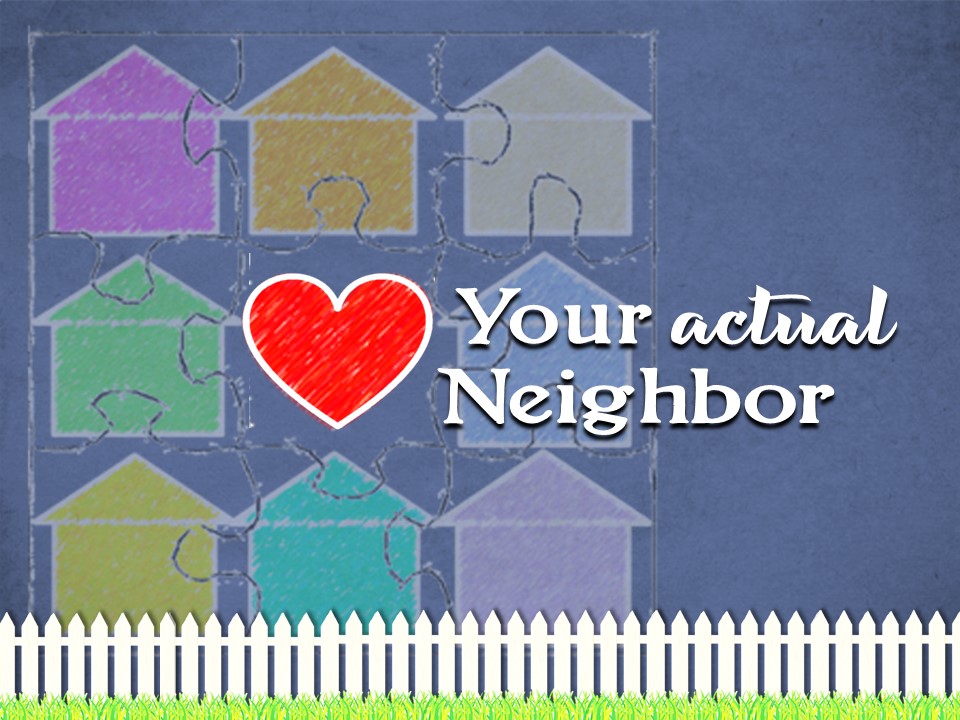 First Mennonite Church of ChristianMoundridge, KSA welcoming Community of Christians for PeaceMay 16, 2021Opportunities Today:  	  9:30 am Sunday School		10:00 am First Perk		10:30 Worship Service May 17:  Moundridge 8th Grade GraduationMay 19:  Deacons, 7:00 pm	   Church Board, 8:00 pmMay 20:  Work day at the cemeteryMay 23:  Baptism, Corbin UnruhMay 20:  Work day at the cemetery, 9:00 amMay 26:  Worship Team, 10:00 amMay 30:  Outdoor Hymnal Dedication service, 10:30amJune 6:    Consensus Building congregational meeting on same-sex  marriage, 9:00am in Fellowship HallJuly 11:  Laura’s last SundaySunday, May 23:  Organist – Roberta Gingerich, Worship Leader – John Goerzen, Special music – Russ StuckyThe rise of the 1% embodies a will to exclude, an urge to exterminate.  It’s inevitable consequences are ecocide and genocide.                                                    - Vandana Shiva, Oneness vs the 1%, p30AnnouncementsThank you for the prayers, calls, cards, minimal allowed visits, flowers and love sent my way.  I will be at Mercy at least until 5/19/21 depending on my progress.  Doctors are all pleased with my progress but keep reminding me this was a BIG surgery, but, nothing too big for God to handle.  Pam FreyPam Frey is also looking for dog care (60 pound lab/retriever) starting 5/16 for about 2 weeks.  Yard must be fenced.  She sleeps inside.  Payment negotiable. “ I hate to board her for that long”.Cemetery work day, will be Thursday, May 20, 2021 at 9:00 am.  We will be filling in graves, trimming trees, and trimming around the grave stones.  In case of rain, we will try for the work day on May 25.  If you can not be there on 5/20 but still want to help, feel free to trim around the grave stones.  New Hymnal Dedication - Invitation to Participate! As worship team prepares to dedicate the new Voices Together hymnal, we'd like to invite members of the congregation to submit hymn requests to be sung on the dedication Sunday, May 30. Check out a Voices Together hymnal from church and select 1 old hymn (a repeat from the blue hymnal) and 1 new hymn (a song that is new to the purple hymnal). Send your selections to Lurline Wiens or Pastor Laura for inclusion in the dedication Sunday.  We would like your song choices by Monday, May 16.Mark your calendars for Vacation Bible School, three nights: July 11-13 at West Zion!  We’re looking forward to getting VBS started again after a year off, and we need volunteers to make it happen.  Can you help?  VBS is a great time to reach out and connect kids to the love of Christ.  Contact Lory Fisher with questions or to volunteer! (620-794-6125; huffycross58@gmail.com)Get your MCC Relief Sale gear online at https://wearatomic.com/product-category/mcc/  The proceeds from the sale of these products go to support MCC.  There are openings for youth at Camp Mennoscah's summer youth camps!  Several of the camp weeks still have space for more campers.  Register at www.campmennoscah.org and find further information in the camp blog!. Hesston College Bel Canto Singers will be presenting outdoor music program at different churches.  The announcement and schedule is on the South Bulletin Board.  Be sure to check it out.TODAY (Sunday, May 16) – Bethel College celebrates its 128th commencement (4 p.m.) with a Baccalaureate worship service this morning (10 a.m.), both in Thresher Stadium, with Memorial Hall as a rain back-up. Because of COVID-19 protocols, admission is by ticket only, with graduates receiving a certain number each. Please keep the Class of 2021 and their families in your prayers.Celebrating the Graduates from our Church Family8th Grade, Middle SchoolJacob Goerzen, Hesston MS, son of John & Laura Goerzen                      Layton Wiens, Moundridge MS, grandson of Ferd & Lurline WiensHigh SchoolCorbin Unruh, Moundridge HS, son of Nicole Unruh                                  Emily Bailey, Maize South HS, granddaughter of Russ & Sheryl Stucky Jacob C Goering, North Polk HS, grandson of Larry & Margaret Goering Anna Hershey Tieszen, Eastern Mennonite HS, granddaughter of Bob & Caryl Tieszen                                                                                          Gabe Klein, Ponca City HS, grandson of Dwight & Pat Goering      Isabella Lundgren, Olatha East HS, granddaughter of Ferd & Lurline WiensCollegeAndrea Graber, Masters in Curriculum & Instruction, granddaughter of     Tom & Diana Graber                                                                            David Hiebert, KS University, grandson of Larry & Margaret Goering Raelyn Lorson, Residency as an ER Dr. in Salt Lake City, UT, granddaughter of Lefty & Marvella Ratzlaff  			     Daniel Ratzlaff, Residency in Family Practice, in Seattle, WA, son of James & Karen Ratzlaff